Độc lập - Tự do - Hạnh phúcKính gửi:ĐƠN XIN MỞ LỚP THI LẠIPhòng Quản lý đào tạoKhoa Xây dựngTên em là: .…………… Mã  sinh viên: …………..………   Ngày, tháng, năm sinh: …………..……………………………………………. Lớp: …………...………... Khóa: ……….…. Khoa: …Xây dựng .….Ngành:….……….Công Nghệ Kỹ Thuật Công Trình Xây Dựng……………………… Điện thoại:…………………………… Email:…………………………..…………….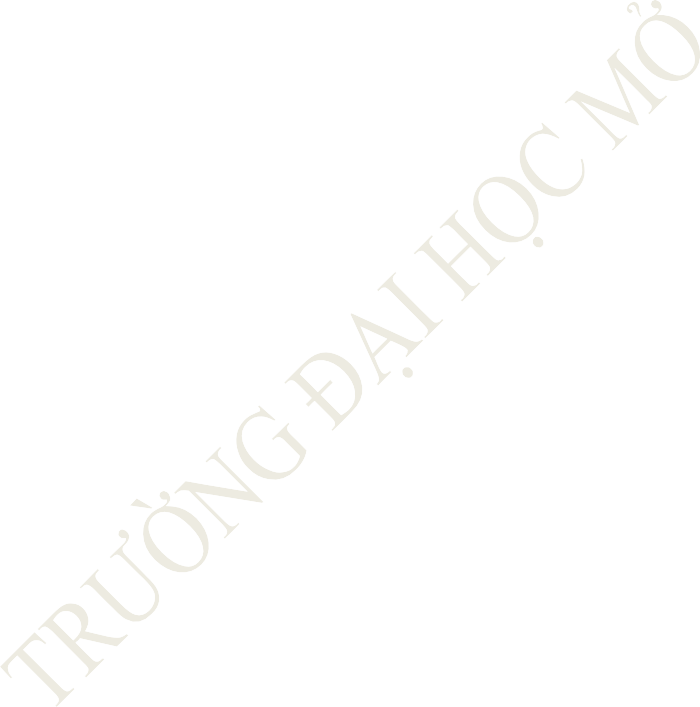 Số  CMTND:………………….…Ngày  cấp:…..../…../....…Nơi cấp:………………...Đại diện cho nhóm các bạn sinh viên (có danh sách kèm theo), em làm đơn này kính    đề nghị Khoa Xây dựng, Phòng Đào tạo mở lớp:Học phần…..….. ……………….Mã học phần… …. Vào học kỳ…………………….Lý do xin mở lớp: ……………………………………………………………………...Em xin chân thành cảm ơn!Kính mong Khoa Xây dựng, Phòng Đào tạo xem xét. Em xin chân thành cảm ơn!Ý kiến Ban Chủ Nhiệm Khoa(Ký và ghi rõ họ tên)TPHCM, ngày.......... tháng...........năm …2019....Người làm đơn(Ký và ghi rõ họ tên)Ý kiến của Phòng Quản lý đào tạoHỌC PHẦN: ……...…MÃ HỌC PHẦN:….…TTHọ và tênMã sốLớp - KhóaĐiện thoạiChữ ký